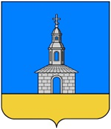 РОССИЙСКАЯ ФЕДЕРАЦИЯ ИВАНОВСКАЯ ОБЛАСТЬЮРЬЕВЕЦКИЙ МУНИЦИПАЛЬНЫЙ РАЙОН  СОВЕТ ЮРЬЕВЕЦКОГО ГОРОДСКОГО ПОСЕЛЕНИЯ ВТОРОГО СОЗЫВА155453 Ивановская обл., Юрьевецкий район, г.Юрьевец, ул.Тарковского д.1а тел.(49337)2-15-44, 2-17-47(факс)РЕШЕНИЕ от 29.12.2015 года                                                                                                            № 23О бюджете Юрьевецкого городского поселения на 2016 год Настоящее решение принято в соответствии с Бюджетным кодексом Российской Федерации, Федеральным законом от 06.10.2003 № 131-ФЗ «Об общих принципах организации местного самоуправления в Российской Федерации», Уставом Юрьевецкого городского поселения Юрьевецкого муниципального района Ивановской области в целях регулирования бюджетных правоотношений.1. Утвердить основные характеристики бюджета Юрьевецкого городского поселения на 2016 год: 1) общий объем доходов местного бюджета в сумме 85126,8 тыс. руб.; 2) общий объем расходов местного бюджета в сумме 85126,8 тыс. руб.;3) дефицит (профицит) местного бюджета в сумме  0,0 тыс. руб.2. Утвердить нормативы распределения доходов в бюджет Юрьевецкого городского поселения согласно приложению 1 к настоящему решению.3. Утвердить доходы бюджета Юрьевецкого городского поселения по кодам классификации доходов бюджетов на 2016 год согласно приложению 2 к настоящему решению.Установить в пределах общего объема доходов бюджета Юрьевецкого городского поселения, утвержденного статьей 1 настоящего решения, объем межбюджетных трансфертов, получаемых из областного бюджета в сумме 55905,1 тыс. руб. 4. Утвердить перечень главных администраторов доходов бюджета Юрьевецкого городского поселения и закрепляемые за ними виды (подвиды) доходов бюджета и их объёмы согласно приложению 3 к настоящему решению.5. Утвердить источники внутреннего финансирования дефицита бюджета Юрьевецкого городского поселения согласно приложению 4 к настоящему решению.Установить, что остатки средств бюджета Юрьевецкого городского поселения на начало текущего финансового года в полном объеме направляются в текущем финансовом году на покрытие временных кассовых разрывов и на увеличение бюджетных ассигнований на оплату заключенных от имени муниципального образования муниципальных контрактов на поставку товаров, выполнение работ, оказание услуг, подлежавших в соответствии с условиями этих муниципальных контрактов оплате в отчетном финансовом году, в объеме, не превышающем сумму остатка неиспользованных бюджетных ассигнований на указанные цели.6. Утвердить перечень главных администраторов источников внутреннего финансирования дефицита бюджета Юрьевецкого городского поселения с указанием объемов администрируемых источников внутреннего финансирования дефицита местного бюджета на 2016 год по кодам классификации источников финансирования дефицита бюджетов согласно приложению 5 к настоящему решению.	7.  Утвердить распределение бюджетных ассигнований по целевым статьям (муниципальным программам Юрьевецкого городского поселения и не включенным в муниципальные программы Юрьевецкого городского поселения направлениям деятельности органов местного самоуправления Юрьевецкого городского поселения), группам видов расходов классификации расходов бюджета Юрьевецкого городского поселения на 2016 год согласно приложению 6 к настоящему решению.  8. Утвердить ведомственную структуру расходов бюджета Юрьевецкого городского поселения на 2016 год согласно приложению 7 к настоящему решению.    9. Утвердить в пределах общего объема расходов бюджета Юрьевецкого городского поселения, утвержденного статьей 1 настоящего решения общий объем бюджетных ассигнований, направляемых на исполнение публичных нормативных обязательств в 2016 году в сумме 0,0 тыс. руб.10.  Утвердить размер резервного фонда администрации Юрьевецкого городского поселения на 2016 год в сумме 100,0 тыс. руб.11. Установить субсидии юридическим лицам, индивидуальным предпринимателям, физическим лицам - производителям товаров, работ, услуг, предоставляются в случаях и порядках, предусмотренных решением Совета Юрьевецкого городского поселения о бюджете Юрьевецкого городского поселения и принимаемыми в соответствии с ним постановлениями администрации Юрьевецкого городского поселения:а) исполнителям, предоставляющим услуги общественных бань - на возмещение части затрат в связи с оказанием услуг отдельным категориям граждан;б) исполнителям, осуществляющим эксплуатацию систем водоснабжения, водоотведения и очистки сточных вод - на возмещение части затрат, связанных с модернизацией систем водоснабжения, водоотведения и очистки сточных вод. 12. Утвердить объем бюджетных ассигнований муниципального дорожного фонда Юрьевецкого городского поселения в сумме 1706,4 тыс. руб.13. Утвердить верхний предел муниципального долга Юрьевецкого городского поселения:- на 1 января 2017 года в сумме 4000,0 тыс.руб.,в том числе по муниципальным гарантиям в сумме 0,0 тыс.руб.;15.  Установить предельный объем муниципального долга Юрьевецкого городского поселения на 2016 год в сумме 14610,8 тыс.руб.16.  Утвердить объем расходов на обслуживание муниципального долга Юрьевецкого городского поселения на 2016 год в сумме 400,0 тыс.руб.  17. Утвердить Программу муниципальных внутренних заимствований     Юрьевецкого городского поселения на 2016 год согласно приложению 9 к настоящему решению.18. Утвердить Программу муниципальных гарантий Юрьевецкого городского поселения в валюте Российской Федерации на 2016 год согласно приложению 10 к настоящему решению.Установить, что в 2016 году муниципальные гарантии не предоставляются. 20. Контроль за выполнением настоящего решения возложить на постоянные комиссии Совета Юрьевецкого городского поселения. 21. Настоящее решение вступает в силу с 1 января 2016 года. 22. Данное решение опубликовать в районной газете «Волга».Глава Юрьевецкогогородского поселения                                                                       С.А.Баранова